tel.: 0356/34-800, faks: 0356/27-986, obcina.trbovlje@trbovlje.si																								14Številka: 032-5/2014-8	 Datum: 11.12.2014									OBČINSKI SVETOBČINE TRBOVLJEZADEVA:  	Predlog sklepa o imenovanju Uredniškega odbora za javno glasilo Občine TrbovljePravna osnova:  	      -	Statut Občine Trbovlje (UVZ št. 29/11, 21/14)Odlok o javnem glasilu Občine Trbovlje (UVZ št. 23/12)Namen:                 		Razprava in sprejemPriloge:                 obrazložitev predlog sklepaPoročevalka:        		Vesna JesihO B R A Z L O Ž I T E V :Odlok o javnem glasilu Občine Trbovlje, ki ga je Občinski svet Občine Trbovlje sprejel dne 18. 6. 2012, v svojem 8. členu predpisuje sedemčlanski uredniški odbor. V njem so predstavniki različnih interesnih skupin in sicer: upokojencev, mladih, športnikov, kulturnikov in dva predstavnika Občine Trbovlje ter osebe zadolžene za izvedbo časopisa. Člane uredniškega odbora imenuje in razrešuje občinski svet na predlog župana za mandatno obdobje občinskega sveta. Na podlagi 8. člena Odloka o javnem glasilu Občine Trbovlje občinskemu svetu predlagamo uredniški odbor časopisa Sr(e)čno Trbovlje v naslednji sestavi: Joža Ložak, Žiga Žibert, Vesna Jesih, Katra Hribar Frol, Vid Šteh, Andrej Uduč in Polona Trebušak.Po potrditvi uredniškega odbora bo županja, na podlagi 11. člena Odloka, za mandatno obdobje občinskega sveta, imenovala tudi odgovornega urednika časopisa.Pripravila:Vesna JesihŽupanja 
Občine Trbovlje 
Jasna GABRIČ P R E D L O GNa podlagi  15. člena Statuta Občine Trbovlje (Uradni vestnik Zasavja, št. 29/11, 21/14), 45. člena Poslovnika občinskega sveta (Uradni vestnik Zasavja, št. 11/2012 – uradno prečiščeno besedilo) ter 8. člena Odloka o javnem glasilu Občine Trbovlje (Uradni vestnik Zasavja, št. 23/12), je Občinski svet Občine Trbovlje na svoji 2. redni seji, dne 22. 12. 2014 sprejel naslednjiS  K  L  E  P1.Občinski svet Občine Trbovlje imenuje Uredniški odbor za javno glasilo Občine Trbovlje v naslednji sestavi: Joža Ložak, Partizanska cesta 39, 1420 TrbovljeVesna Jesih, Trg revolucije 10a, 1420 TrbovljeVid Šteh, Novi dom 45, 1420 TrbovljeŽiga Žibert, Ribnik 19, 1420 TrbovljeKatra Hribar Frol, Rudarska cesta 1d, 1420 TrbovljePolona Trebušak, Šuštarjeva kolonija1, 1420TrbovljeAndrej Uduč, Vreskovo 5, 1420 TrbovljeMandat traja do konca mandata občinskega sveta. 2.Sklep velja takoj.Številka: Datum:   									 ŽUPANJA								OBČINE TRBOVLJE							     	       Jasna GABRIČVročiti: Jasna Gabrič – županjaIrena Kreča – v. d. direktorice občinske upraveimenovanim (7x)Zbirka sklepovArhiv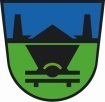 OBČINA TRBOVLJE ŽUPAN                         Mestni trg 4,  1420 TRBOVLJE